RAVENNA CITY COUNCIL 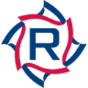 Telephone:  330-297-2155 ▪ Fax:  330-297-2164210 Park Way, Ravenna, OH   44266 R. Andrew Kluge, President                           	Amy Michael, At LargePaul Moskun, Ward I		Christina West, At Large Robert Kairis, Ward II		Cheryl A. Wood, At Large Matt Harper, Ward III          		Tim Calfee, Ward IV  		CANCELLED UNTIL FURTHER NOTICE!February 7, 2020          PUBLIC NOTICERavenna City Council will hold a public hearing regarding proposed Ordinance No. 2020-012:  ORDINANCE NO. 2020-012: AN ORDINANCE AMENDING THE CODIFIED ORDINANCES OF THE CITY OF RAVENNA, PART 12 – PLANNING AND ZONING CODE – TITLE SIX – ZONING; CHAPTER 1278 – SUPPLEMENTARY REGULATIONS; SECTION 1278.23 – DONATION BOXES,  BY ALLOWING THE DISPOSAL OF BOXES AFTER SIXTY (60) DAYS AFTER IMPOUNDMENT.  The meeting will be held Monday, March 23, 2020 starting at 6:45 P.M. in Ravenna City Council Chambers, 210 Parkway, Ravenna, Ohio.  Any and all Citizens’ suggestions or comments are welcome.Chelsea GregorClerk of Council